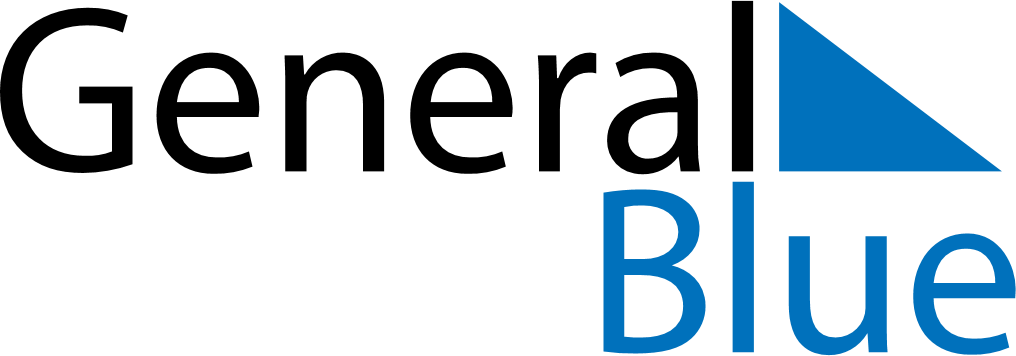 January 2019January 2019January 2019BarbadosBarbadosMONTUEWEDTHUFRISATSUN123456New Year’s Day789101112131415161718192021222324252627Errol Barrow Day28293031